Zwrot podatku akcyzowego zawartego w cenie oleju napędowego wykorzystywanego do produkcji rolnej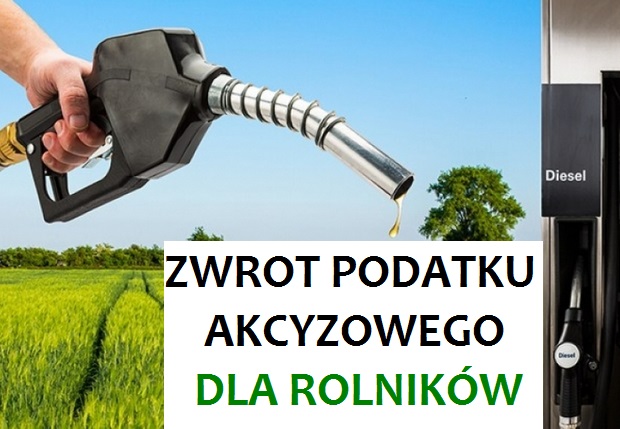 Każdy ROLNIK, który chce odzyskać część pieniędzy wydanych na olej napędowy używany do produkcji rolnej powinien zbierać faktury VAT.W 2022 roku producenci rolni mogą składać wnioski o zwrot podatku akcyzowego zawartego w cenie oleju napędowego wykorzystywanego do produkcji rolnej w dwóch terminach:w terminie od 1 lutego 2022r. do 28 lutego 2022r. producent rolny składa wniosek o zwrot podatku akcyzowego wraz z fakturami VAT lub ich kopiami potwierdzonymi przez upoważnionego przez wójta pracownika Urzędu Gminy za zgodność z oryginałem, stanowiące dowód zakupu oleju napędowego do produkcji rolnej w okresie od 1 sierpnia 2021r. do 31 stycznia 2022r.w terminie od 1 sierpnia 2022r. do 31 sierpnia 2022r. producent rolny składa wniosek o zwrot podatku akcyzowego wraz z fakturami VAT lub ich kopiami potwierdzonymi przez upoważnionego przez wójta pracownika Urzędu Gminy za zgodność z oryginałem, stanowiące dowód zakupu oleju napędowego do produkcji rolnej w okresie od 1 lutego 2022r. do 31 lipca 2022r. w ramach limitu zwrotu podatku określonego na 2022r. Decyzję wydaje się w terminie 30 dni od dnia złożenia wniosku o zwrot podatku.Wypłata zwrotu podatku akcyzowego przyznanego na podstawie decyzji, następuje w terminach: od dnia 1 do 29 kwietnia 2022r.  w przypadku złożenia wniosku w pierwszym terminie, od dnia 3 do 31 października 2022r. w przypadku złożenia wniosku w drugim terminie,przelewem na rachunek bankowy podany we wniosku lub gotówką w kasie urzędu gminy.Procedura i warunki ubiegania się o zwrot podatku akcyzowego zawartego w cenie oleju napędowego zużywanego do produkcji rolnej w 2022 roku:W 2022 r. producent rolny może składać do wójta, burmistrza (prezydenta miasta) właściwego ze względu na miejsce położenia gruntów będących w posiadaniu lub współposiadaniu tego producenta rolnego (w tym dzierżawcy) wnioski o zwrot podatku akcyzowego zawartego w cenie oleju napędowego wykorzystanego do produkcji rolnej do wysokości limitu zwrotu określonego na 2022r., w dwóch terminach, tj.:  od 1 lutego 2022 r. do 28 lutego 2022 r. producent składa wniosek o zwrot podatku akcyzowego wraz z fakturami VAT (lub ich kopiami) dokumentującymi zakup oleju napędowego do produkcji rolnej w okresie od 1 sierpnia 2021 r. do 31 stycznia 2022 r., od 1 sierpnia 2022 r. do 31 sierpnia 2022 r. producent składa wniosek o zwrot podatku akcyzowego wraz z fakturami VAT (lub ich kopiami) potwierdzającymi zakup oleju napędowego do produkcji rolnej w okresie od 1 lutego 2022 r. do 31 lipca 2022 r.Za producenta rolnego uznaje się osobę fizyczną, osobę prawną lub jednostkę organizacyjną  nieposiadającą osobowości prawnej, będącą posiadaczem gospodarstwa rolnego w rozumieniu przepisów o podatku rolnym.Za gospodarstwo rolne w rozumieniu przepisów ustawy o podatku rolnym uważa się obszar gruntów sklasyfikowanych w ewidencji gruntów i budynków jako użytki rolne lub jako grunty zadrzewione lub zakrzewione na użytkach rolnych o powierzchni przekraczającej 1 ha lub 1 ha przeliczeniowy, z wyjątkiem gruntów zajętych na prowadzenie działalności gospodarczej innej niż działalność rolnicza.W przypadku, gdy grunty gospodarstwa rolnego stanowią przedmiot współposiadania, zwrot podatku akcyzowego przysługuje temu współposiadaczowi, co do którego pozostali współposiadacze wyrazili pisemną zgodę (zgoda będzie wyrażana we wniosku i nie dotyczy współmałżonków).W przypadku, gdy producent rolny podlega wpisowi do Krajowego Rejestru Sądowego we wniosku, o którym mowa w pkt 1 podaje numer z tego rejestru. Wzór wniosku o zwrot podatku akcyzowego zawartego w cenie oleju napędowego wykorzystywanego do produkcji rolnej został ogłoszony w drodze rozporządzenia Ministra Rolnictwa i Rozwoju Wsi z dnia 20 grudnia 2018 r. w sprawie wzoru wniosku o zwrot podatku akcyzowego zawartego w cenie oleju napędowego wykorzystywanego do produkcji rolnej (Dz. U. poz. 2466) i jest również dostępny na stronach internetowych urzędów gmin, urzędów wojewódzkich, ośrodków doradztwa rolniczego oraz Ministerstwa Rolnictwa  i Rozwoju Wsi (www.minrol.gov.pl), a także udostępniony w urzędach gmin do kopiowania.  Na stronie internetowej Ministerstwa Rolnictwa i Rozwoju Wsi jest również dostępny edytowalny formularz wniosku o zwrot podatku akcyzowego zawartego w cenie oleju napędowego wykorzystywanego do produkcji rolnej.Faktura powinna spełniać wymogi określone w ustawie z dnia 11 marca 2004 r. o podatku od towarów i usług (Dz. U. z 2021 r. poz. 685 z późn. zm.). Kwotę zwrotu podatku akcyzowego ustala się jako iloczyn ilości oleju napędowego zakupionego do produkcji rolnej, wynikającej z faktur VAT oraz stawki zwrotu do 1 litra określonej w rozporządzeniu Rady Ministrów z dnia 3 grudnia 2021 r. w sprawie stawki zwrotu podatku akcyzowego zawartego w cenie oleju napędowego wykorzystywanego do produkcji rolnej na 1 litr oleju w 2022 r. (Dz. U. z 2021 r. poz. 2266), z tym, że kwota zwrotu podatku nie może być wyższa niż suma:kwoty stanowiącej iloczyn stawki zwrotu na 1 litr oleju napędowego (1,00 zł/l), liczby 110 oraz powierzchni użytków rolnych będących w posiadaniu lub współposiadaniu producenta rolnego, wskazanej w ewidencji gruntów i budynków jako użytki rolne według stanu na dzień 1 lutego danego roku, orazkwoty stanowiącej iloczyn stawki zwrotu podatku na 1 litr oleju napędowego (1,00 zł/l), liczby 40 oraz średniej rocznej liczby dużych jednostek przeliczeniowych bydła będącego w posiadaniu producenta rolnego w roku poprzedzającym rok, w którym został złożony wniosek o zwrot podatku. Przy ustalaniu ww. limitu nie uwzględnia się gruntów gospodarstw rolnych, na których zaprzestano produkcji rolnej oraz gruntów zajętych na prowadzenie działalności gospodarczej innej niż działalność rolnicza w rozumieniu przepisów o podatku rolnym. Wójt, burmistrz (lub prezydent miasta) wydaje decyzję ustalającą wysokość zwrotu podatku akcyzowego w terminie 30 dni od dnia złożenia wniosku.Limit zwrotu podatku w 2022 r. wynosi: 110,00  zł * ilość ha użytków rolnych oraz 40,00 zł * średnia roczna liczba dużych jednostek  przeliczeniowych bydła 